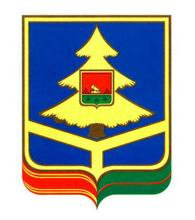 УПРАВЛЕНИЕ государственной службыПО ТРУДУ И ЗАНЯТОСТИ НАСЕЛЕНИЯ БРЯНСКОЙ ОБЛАСТИПРИКАЗот ____________ 2022 года                № ________                                                      г. БрянскО проведении пилотной апробации элементов методики измерения показателей клиентоцентричности в работе службы занятости населенияВо исполнение пункта 2 перечня мероприятий («дорожной карты») программы пилотной апробации элементов методики измерения показателей клиентоцентричности в работе службы занятости населения, утвержденной приказом УГСТЗН Брянской области от __ апреля 2022 года № ___, ПРИКАЗЫВАЮ: 1. Провести до 20 июня 2022 года в центрах занятости населения Брянской области пилотную апробацию элементов методики измерения показателей клиентоцентричности в работе службы занятости населения.2. Для проведения пилотной апробации элементов методики измерения показателей клиентоцентричности в работе службы занятости населения:2.1 Утвердить прилагаемый состав рабочей группы по проведению пилотной апробации элементов методики измерения показателей клиентоцентричности в центрах занятости населения Брянской области (приложение № 1).2.2 Назначить ответственных лиц за обеспечение проведения пилотной апробации элементов методики измерения показателей клиентоцентричности в центрах занятости населения Брянской области:Глазкова Светлана Евгеньевна – начальник отдела контроля в сфере занятости населения, информационной работы и автоматизации управления;Назарова Елена Юрьевна – начальник отдела оплаты труда управления;Францев Артем Сергеевич –начальник отдела кадровой, юридической и организационно-хозяйственной работы;Василевская Татьяна Леонидовна – заместитель начальника отдела программ занятости и трудоустройства инвалидов;Шведова Ирина Адольфовна – директор ГКУ «ЦЗН города Брянска»;Масленко Борис Владимирович – директор ГКУ «ЦЗН города Клинцы»;Гришутин Владимир Васильевич – директор ГКУ «ЦЗН города Дятьково».2.3 Утвердить прилагаемый перечень центров занятости населения Брянской области, в которых будет проводиться пилотная апробация элементов методики измерения показателей клиентоцентричности в работе службы занятости населения (приложение № 2).3. Настоящий приказ вступает в силу со дня его подписания.4. Контроль за исполнением настоящего приказа оставляю за собой.Начальник управления 							       Н.В. НовиковаЗаместитель начальника управления    			              Н.В. РутковскаяЗаместитель начальника управления                                          Т.В. ЛитвиноваНачальник отдела                                                                         С.Е. ГлазковаНачальник отдела                                                                         Е.Ю. НазароваНачальник отдела 					         		   Ю.В. РоганковаЗаместитель начальника отдела 				             Н.В. МарущакПапуша Н.Н.41-19-28